Fruitland and Payette United Methodist ChurchesFebruary 28, 2021Second Sunday of LentPrelude: O How He loves You and Me, by Kurt Kaiser     WelcomeInterlude: Beneath the Cross of Jesus, St. Christopher tune arr. By Frederich Maher	    Welcoming the neighborhood to worshipCall To Worship   Calling Song	   	       Bless His Holy Name		    TFWS #2015         Bless the Lord, O my soul, and all that is within me, bless his holy name. (Repeat)He has done great things, he has done great things, he has done great things, bless his holy name.Bless the Lord, O my soul, and all that is within me, bless his holy name.   Responsive  from Psalm 22:22-24Leader: I will declare your name to my people; in the assembly I will praise you.People: You who fear the Lord, praise him! All you descendants of Jacob, honor him! Leader: Revere him, all you descendants of !All: For he has not despised or scorned the suffering of the afflicted one; he has not hidden his face from him but has listened to his cry for help.      Unison Invocation				 Heavenly Father, by the power of your Holy Spirit open our eyes, ears, hearts, and minds to your presence so that today we may worship you and be equipped to faithfully serve you.We pray this in the name of Jesus. Amen.Old Testament Reading				             Genesis17:15-17New Testament Reading				              Romans 4:18-24    God’s Word for God’s peopleThanks be to GodChoruses		           Change My Heart and Spirit of the Living GodChange my heart, O God, make it ever true.Change my heart, O God, may I be like you.You are the Potter, I am the clay.Mold me and make me, this is what I pray.Change my heart O God, make it ever true.Change my heart, O God, may I be like you.Spirit of the living God, fall afresh on me.Spirit of the living God, fall afresh on me.Melt me, mold me, fill me, use me.Spirit of the living God, fall afresh on me.Prayers of the People    Message	                   “What Good is That?”	          Mark 8:31-38             Commitment Hymn	      Take My Life, and Let It Be         UMH #399                Take my life, and let it be consecrated, Lord, to thee.Take my moments and my days; let them flow in ceaseless praise. Take my hands, and let them move at the impulse of thy love. Take my feet, and let them be swift and beautiful for thee.Take my will, and make it thine; it shall be no longer mine. Take my heart, it is thine own, it shall be thy royal throne. Take my love, my Lord, I pour at thy feet its treasure store. Take myself, and I will be ever, only, all for thee.BenedictionMay the peace of the Lord Jesus go with you 
wherever he may send you.May he guide you through the wilderness, protect you through the storm.May he bring you home rejoicing 
at the wonders he has shown you.May he bring you home rejoicing once again into our doors.Postlude: I Love You, Lord, by Laurie Klein Recording crew:Lyna Kittlemann Wilkins TrenkelJeff and Leslie WardJim and Pam Hardenbrook       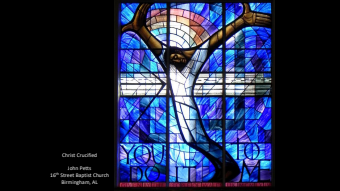 (CCLI License #1552544)